                        Продекан за наставу                                                                                                                                                                        Проф .др Недељка Ивковић                                                                                                                                                                   _________________________________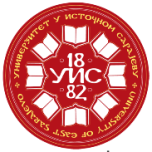 УНИВЕРЗИТЕТ У ИСТОЧНОМ САРАЈЕВУУНИВЕРЗИТЕТ У ИСТОЧНОМ САРАЈЕВУУНИВЕРЗИТЕТ У ИСТОЧНОМ САРАЈЕВУУНИВЕРЗИТЕТ У ИСТОЧНОМ САРАЈЕВУУНИВЕРЗИТЕТ У ИСТОЧНОМ САРАЈЕВУУНИВЕРЗИТЕТ У ИСТОЧНОМ САРАЈЕВУУНИВЕРЗИТЕТ У ИСТОЧНОМ САРАЈЕВУУНИВЕРЗИТЕТ У ИСТОЧНОМ САРАЈЕВУУНИВЕРЗИТЕТ У ИСТОЧНОМ САРАЈЕВУУНИВЕРЗИТЕТ У ИСТОЧНОМ САРАЈЕВУ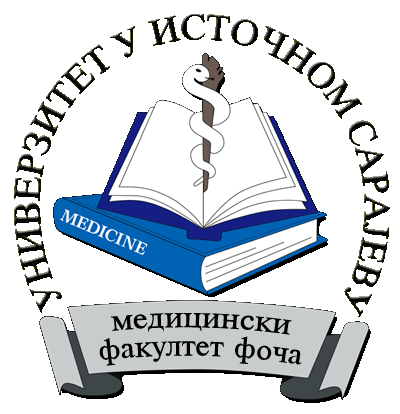 Студијски програмЗдравствена његаЗдравствена његаЗдравствена његаЗдравствена његаЗдравствена његаЗдравствена његаЗдравствена његаЗдравствена његаЗдравствена његаI ГОДИНА СТУДИЈАI ГОДИНА СТУДИЈАI ГОДИНА СТУДИЈАI ГОДИНА СТУДИЈАI ГОДИНА СТУДИЈАI ГОДИНА СТУДИЈАI ГОДИНА СТУДИЈАI ГОДИНА СТУДИЈАI ГОДИНА СТУДИЈАI ГОДИНА СТУДИЈАI ГОДИНА СТУДИЈАI ГОДИНА СТУДИЈАI ГОДИНА СТУДИЈАI ГОДИНА СТУДИЈАI ГОДИНА СТУДИЈАI ГОДИНА СТУДИЈАНАСТАВНИ ПРЕДМЕТИНАСТАВНИ ПРЕДМЕТИНАСТАВНИ ПРЕДМЕТИЧасова наставе недељноЧасова наставе недељноЧасова наставе недељноЧасова наставе недељноЧасова наставе годишњеЧасова наставе годишњеЧасова наставе годишњеСРССРСУкупно сати по предметуБрој     ECTS Услов заполагањеНАСТАВНИ ПРЕДМЕТИНАСТАВНИ ПРЕДМЕТИНАСТАВНИ ПРЕДМЕТИI сем.I сем.II сем.II сем.Часова наставе годишњеЧасова наставе годишњеЧасова наставе годишњеСПСРССРСУкупно сати по предметуБрој     ECTS Услов заполагањеБр.Шифра предметаНАЗИВ ПРЕДМЕТАПВПВПред.Вјеж.УкупноСРССРСУкупно сати по предметуБрој     ECTS Услов заполагање1ЗЊ-05-1-001-1Анатомија, хистологија и ембриологија3200453075-1051051806-2ЗЊ-05-1-002-1Биохемија1100151530402020903-3ЗЊ-05-1-003-1Хумана генетика2100301545-4545903-4ЗЊ-05-1-004-1Информатика у здравству1200153045-1515602-5ЗЊ-05-1-005-1Социологија200030030-3030602-6ЗЊ-05-1-006-1Медицинска етика200030030-6060903-7ЗЊ-05-1-007-1Увод у медицину и здравствену његу3300454590201001002107-8ЗЊ-05-1-008-2Физиологија са биофизиком003245307501051051806-9ЗЊ-05-1-009-2Микробиологија и имунологија00223030604050501505-10ЗЊ-05-1-010-2Социјална медицина0011151530-6060903-11ЗЊ-05-1-011-2Клиничка пракса I0005075758085852408-12ЗЊ-05-1-012-2Хигијена0021301545-1515602-13ЗЊ-05-1-013-2Мултидисциплинарна здравствена њега00131545606030301505-14ЗЊ-05-1-014-1ЗЊ-05-1-014-2Eнглески језик I 1111303060-90901505-Укупно активне наставеУкупно активне наставеУкупно активне наставеУкупно активне наставеУкупно активне наставеУкупно активне наставеУкупно активне наставе375375750240810810180060Стручна праксаПријемно одјељење: 2 седмицеКлиника или одјел за хирургију: 2 седмице Стручна праксаПријемно одјељење: 2 седмицеКлиника или одјел за хирургију: 2 седмице Стручна праксаПријемно одјељење: 2 седмицеКлиника или одјел за хирургију: 2 седмице Стручна праксаПријемно одјељење: 2 седмицеКлиника или одјел за хирургију: 2 седмице Стручна праксаПријемно одјељење: 2 седмицеКлиника или одјел за хирургију: 2 седмице Стручна праксаПријемно одјељење: 2 седмицеКлиника или одјел за хирургију: 2 седмице Стручна праксаПријемно одјељење: 2 седмицеКлиника или одјел за хирургију: 2 седмице Микробиолошка лабораторија: 1 седмица Биохемијска лабораторија: 1 седмицаМикробиолошка лабораторија: 1 седмица Биохемијска лабораторија: 1 седмицаМикробиолошка лабораторија: 1 седмица Биохемијска лабораторија: 1 седмицаМикробиолошка лабораторија: 1 седмица Биохемијска лабораторија: 1 седмицаМикробиолошка лабораторија: 1 седмица Биохемијска лабораторија: 1 седмицаМикробиолошка лабораторија: 1 седмица Биохемијска лабораторија: 1 седмицаМикробиолошка лабораторија: 1 седмица Биохемијска лабораторија: 1 седмицаII ГОДИНА СТУДИЈАII ГОДИНА СТУДИЈАII ГОДИНА СТУДИЈАII ГОДИНА СТУДИЈАII ГОДИНА СТУДИЈАII ГОДИНА СТУДИЈАII ГОДИНА СТУДИЈАII ГОДИНА СТУДИЈАII ГОДИНА СТУДИЈАII ГОДИНА СТУДИЈАII ГОДИНА СТУДИЈАII ГОДИНА СТУДИЈАII ГОДИНА СТУДИЈАII ГОДИНА СТУДИЈАII ГОДИНА СТУДИЈАНАСТАВНИ ПРЕДМЕТИНАСТАВНИ ПРЕДМЕТИНАСТАВНИ ПРЕДМЕТИЧасова недељноЧасова недељноЧасова недељноЧасова недељноЧасова наставе годишњеЧасова наставе годишњеЧасова наставе годишње    СПСРСУкупно сати по предметуБројECTSУслов заполагањеНАСТАВНИ ПРЕДМЕТИНАСТАВНИ ПРЕДМЕТИНАСТАВНИ ПРЕДМЕТИIII сем.III сем.IV сем.IV сем.Часова наставе годишњеЧасова наставе годишњеЧасова наставе годишње    СПСРСУкупно сати по предметуБројECTSУслов заполагањеБр.Шифра предметаНАЗИВ ПРЕДМЕТАПВПВПред.ВјежУкупно    СПСРСУкупно сати по предметуБројECTSУслов заполагање1ЗЊ-05-1-015-3Патологија и патофизиологија2200303060-1201806-2ЗЊ-05-1-016-3Фармакологија и токсикологија2100301545-1351806-3ЗЊ-05-1-017-3Здравствена њега старих  са геријатријом230030457580251806-4ЗЊ-05-1-018-3Медицинска психологија1200153045-751204-5ЗЊ-05-1-019-3Епидемиологија1100151530-60903-6ЗЊ-05-1-020-4Заштита у радној средини и сигурност пацијента0021301545-751204-7ЗЊ-05-1-021-4Здравствена статистика0011151530-30602-8ЗЊ-05-1-022-4Клиничка пракса 20007010510540351806-9ЗЊ-05-1-023-4Пропедевтика и здравствена њега у клиничко-болничкој пракси0035457512040502107-10ЗЊ-05-1-024-4Здравствена њега заразног болесника са инфектологијом0022303060-1201806-11ЗЊ- 05-1-025-4Здравствена њега здравог и болесног дјетета са педијатријом002330457580251806ЗЊ-04-1-015-312ЗЊ-05-1-026-3ЗЊ-05-1-026-4Eнглески језик II1111303060-601204-Укупно активне наставеУкупно активне наставеУкупно активне наставеУкупно активне наставеУкупно активне наставеУкупно активне наставеУкупно активне наставе300450750240810180060Стручна пракса:Клиника за педијатрију: 2 седмицеПедијатрија у дому здравља: 1 седмицаСтручна пракса:Клиника за педијатрију: 2 седмицеПедијатрија у дому здравља: 1 седмицаСтручна пракса:Клиника за педијатрију: 2 седмицеПедијатрија у дому здравља: 1 седмицаСтручна пракса:Клиника за педијатрију: 2 седмицеПедијатрија у дому здравља: 1 седмицаСтручна пракса:Клиника за педијатрију: 2 седмицеПедијатрија у дому здравља: 1 седмицаСтручна пракса:Клиника за педијатрију: 2 седмицеПедијатрија у дому здравља: 1 седмицаСтручна пракса:Клиника за педијатрију: 2 седмицеПедијатрија у дому здравља: 1 седмицаЦентар за стара лица: 2 седмицаПородична медицина: 1 седмицаЦентар за стара лица: 2 седмицаПородична медицина: 1 седмицаЦентар за стара лица: 2 седмицаПородична медицина: 1 седмицаЦентар за стара лица: 2 седмицаПородична медицина: 1 седмицаЦентар за стара лица: 2 седмицаПородична медицина: 1 седмицаЦентар за стара лица: 2 седмицаПородична медицина: 1 седмицаIII ГОДИНА  СТУДИЈАIII ГОДИНА  СТУДИЈАIII ГОДИНА  СТУДИЈАIII ГОДИНА  СТУДИЈАIII ГОДИНА  СТУДИЈАIII ГОДИНА  СТУДИЈАIII ГОДИНА  СТУДИЈАIII ГОДИНА  СТУДИЈАIII ГОДИНА  СТУДИЈАIII ГОДИНА  СТУДИЈАIII ГОДИНА  СТУДИЈАIII ГОДИНА  СТУДИЈАIII ГОДИНА  СТУДИЈАIII ГОДИНА  СТУДИЈАIII ГОДИНА  СТУДИЈАНАСТАВНИ ПРЕДМЕТИНАСТАВНИ ПРЕДМЕТИНАСТАВНИ ПРЕДМЕТИЧасова недељноЧасова недељноЧасова недељноЧасова недељноЧасова наставе годишњеЧасова наставе годишњеЧасова наставе годишње    СПСРСУкупно сати по предметуБројECTSУслов заполагањеНАСТАВНИ ПРЕДМЕТИНАСТАВНИ ПРЕДМЕТИНАСТАВНИ ПРЕДМЕТИV сем.V сем.VI сем.VI сем.Часова наставе годишњеЧасова наставе годишњеЧасова наставе годишње    СПСРСУкупно сати по предметуБројECTSУслов заполагањеБр.Шифра предметаНАЗИВ ПРЕДМЕТАПВПВПред.Вјеж.Укупно    СПСРСУкупно сати по предметуБројECTSУслов заполагање1ЗЊ-04-1-027-5Интерна медицина и њега  интернистичких болесника230030457540651806-2ЗЊ-04-1-028-5Хирургија и њега хируршких болесника240030609040802107-3ЗЊ-04-1-029-5Гинекологија и акушерство и здравствена њега жене120015304540351204-4ЗЊ-04-1-030-5Психијатрија и њега психијатријских болесника120015304540351204-5ЗЊ-04-1-031-5Медицинска рехабилитација1100151530-60903-6ЗЊ-04-1-032-5Њега у примарној здравственој заштити и породици3400456010540652107-7ЗЊ-04-1-033-6Здравствено васпитање0022303060-901505ЗЊ-04-1-032-58ЗЊ-04-1-034-6Организација и менаџмент у здравству0032453075-1051806-9ЗЊ-04-1-035-6Клиничка пракса 3000507575-1051806-10ЗЊ-04-1-036-6Палијативна здравствена њега002230306040201204-11ЗЊ-04-1-037-6Њега онколошких болесника0011151530-60903-Изборни предмет0022303060-901505-Укупно активне наставеУкупно активне наставеУкупно активне наставеУкупно активне наставеУкупно активне наставеУкупно активне наставеУкупно активне наставе300450750240810180060Изборни предмети(Студент слуша и полаже    1      изборна предмета који улазе у укупно оптерећење студента)Изборни предмети(Студент слуша и полаже    1      изборна предмета који улазе у укупно оптерећење студента)Изборни предмети(Студент слуша и полаже    1      изборна предмета који улазе у укупно оптерећење студента)Изборни предмети(Студент слуша и полаже    1      изборна предмета који улазе у укупно оптерећење студента)Изборни предмети(Студент слуша и полаже    1      изборна предмета који улазе у укупно оптерећење студента)Изборни предмети(Студент слуша и полаже    1      изборна предмета који улазе у укупно оптерећење студента)Изборни предмети(Студент слуша и полаже    1      изборна предмета који улазе у укупно оптерећење студента)Изборни предмети(Студент слуша и полаже    1      изборна предмета који улазе у укупно оптерећење студента)Изборни предмети(Студент слуша и полаже    1      изборна предмета који улазе у укупно оптерећење студента)Изборни предмети(Студент слуша и полаже    1      изборна предмета који улазе у укупно оптерећење студента)Изборни предмети(Студент слуша и полаже    1      изборна предмета који улазе у укупно оптерећење студента)Изборни предмети(Студент слуша и полаже    1      изборна предмета који улазе у укупно оптерећење студента)Изборни предмети(Студент слуша и полаже    1      изборна предмета који улазе у укупно оптерећење студента)Изборни предмети(Студент слуша и полаже    1      изборна предмета који улазе у укупно оптерећење студента)Изборни предмети(Студент слуша и полаже    1      изборна предмета који улазе у укупно оптерећење студента)12ЗЊ-04-2-038-6Интрахоспиталне инфекције и њихова превенција0022303060-901505-13ЗЊ-04-2-039-6Здравствена њега код хитних стања0022303060-901505-14ЗЊ-04-2-040-6Медицинска документација/медицина заснована на доказима0022303060-901505-Стручна пракса:Клиника заинтерну медицину: 1 седмицаКлиника за офталмологију и ОРЛ: 1 седмицаКлиника за гинекологију: 1 седмицаКлиника за психијатрију: 1 седмицаСтручна пракса:Клиника заинтерну медицину: 1 седмицаКлиника за офталмологију и ОРЛ: 1 седмицаКлиника за гинекологију: 1 седмицаКлиника за психијатрију: 1 седмицаСтручна пракса:Клиника заинтерну медицину: 1 седмицаКлиника за офталмологију и ОРЛ: 1 седмицаКлиника за гинекологију: 1 седмицаКлиника за психијатрију: 1 седмицаСтручна пракса:Клиника заинтерну медицину: 1 седмицаКлиника за офталмологију и ОРЛ: 1 седмицаКлиника за гинекологију: 1 седмицаКлиника за психијатрију: 1 седмицаСтручна пракса:Клиника заинтерну медицину: 1 седмицаКлиника за офталмологију и ОРЛ: 1 седмицаКлиника за гинекологију: 1 седмицаКлиника за психијатрију: 1 седмицаСтручна пракса:Клиника заинтерну медицину: 1 седмицаКлиника за офталмологију и ОРЛ: 1 седмицаКлиника за гинекологију: 1 седмицаКлиника за психијатрију: 1 седмицаСтручна пракса:Клиника заинтерну медицину: 1 седмицаКлиника за офталмологију и ОРЛ: 1 седмицаКлиника за гинекологију: 1 седмицаКлиника за психијатрију: 1 седмицаКлиника за психијатрију: 1 седмицаСлужба породичне медицине: 1 седмицаОдјел за палијативну његу: 1 седмицаКлиника за психијатрију: 1 седмицаСлужба породичне медицине: 1 седмицаОдјел за палијативну његу: 1 седмицаКлиника за психијатрију: 1 седмицаСлужба породичне медицине: 1 седмицаОдјел за палијативну његу: 1 седмицаКлиника за психијатрију: 1 седмицаСлужба породичне медицине: 1 седмицаОдјел за палијативну његу: 1 седмицаКлиника за психијатрију: 1 седмицаСлужба породичне медицине: 1 седмицаОдјел за палијативну његу: 1 седмицаКлиника за психијатрију: 1 седмицаСлужба породичне медицине: 1 седмицаОдјел за палијативну његу: 1 седмицаКлиника за психијатрију: 1 седмицаСлужба породичне медицине: 1 седмицаОдјел за палијативну његу: 1 седмицаIV ГОДИНА  СТУДИЈАIV ГОДИНА  СТУДИЈАIV ГОДИНА  СТУДИЈАIV ГОДИНА  СТУДИЈАIV ГОДИНА  СТУДИЈАIV ГОДИНА  СТУДИЈАIV ГОДИНА  СТУДИЈАIV ГОДИНА  СТУДИЈАIV ГОДИНА  СТУДИЈАIV ГОДИНА  СТУДИЈАIV ГОДИНА  СТУДИЈАIV ГОДИНА  СТУДИЈАIV ГОДИНА  СТУДИЈАIV ГОДИНА  СТУДИЈАIV ГОДИНА  СТУДИЈАIV ГОДИНА  СТУДИЈАIV ГОДИНА  СТУДИЈАНАСТАВНИ ПРЕДМЕТИНАСТАВНИ ПРЕДМЕТИНАСТАВНИ ПРЕДМЕТИЧасова недељноЧасова недељноЧасова недељноЧасова недељноЧасова недељноЧасова годишњеЧасова годишњеЧасова годишњеСПСРСУкупно сати по предметуБројECTS   Услов заполагање   Услов заполагањеНАСТАВНИ ПРЕДМЕТИНАСТАВНИ ПРЕДМЕТИНАСТАВНИ ПРЕДМЕТИVII сем.VII сем.VII сем.VIII семVIII семЧасова годишњеЧасова годишњеЧасова годишњеСПСРСУкупно сати по предметуБројECTS   Услов заполагање   Услов заполагањеБр.Шифра предметаНАЗИВ ПРЕДМЕТАПВВПВПред.Вјеж.УкупноСПСРСУкупно сати по предметуБројECTS   Услов заполагање   Услов заполагање1ЗЊ-04-1-041-7Екологија и јавно здравље2440030609040501806--2ЗЊ-04-1-042-7Клиничка пракса 407700010510580252107--3ЗЊ-04-1-043-7Радиологија и имиџинг у здравству21100301545-1051505--4ЗЊ-04-1-044-7Увод у педагогију3330045459080702408--5ЗЊ-04-1-045-7Методологија научно-истраживачког рада22200303060-1201806--6ЗЊ-04-1-046-7Социјално и здравствено законодавство22200303060-601204--7ЗЊ-04-1-047-7Модели медицинске праксе111001515304020903--Изборни предмети I0003045045-1351806--Изборни предмети II0000120180180-902709--ЗЊ-04-1-053-8ЗЊ-04-1-053-8Дипломски рад0000304545-1351806--Укупно активне наставеУкупно активне наставеУкупно активне наставеУкупно активне наставеУкупно активне наставеУкупно активне наставеУкупно активне наставеУкупно активне наставе225525750240810180060                                                                                              Изборни предмет I(Студент слуша и полаже    1      изборна предмета који улазе у укупно оптерећење студента)                                                                                              Изборни предмет I(Студент слуша и полаже    1      изборна предмета који улазе у укупно оптерећење студента)                                                                                              Изборни предмет I(Студент слуша и полаже    1      изборна предмета који улазе у укупно оптерећење студента)                                                                                              Изборни предмет I(Студент слуша и полаже    1      изборна предмета који улазе у укупно оптерећење студента)                                                                                              Изборни предмет I(Студент слуша и полаже    1      изборна предмета који улазе у укупно оптерећење студента)                                                                                              Изборни предмет I(Студент слуша и полаже    1      изборна предмета који улазе у укупно оптерећење студента)                                                                                              Изборни предмет I(Студент слуша и полаже    1      изборна предмета који улазе у укупно оптерећење студента)                                                                                              Изборни предмет I(Студент слуша и полаже    1      изборна предмета који улазе у укупно оптерећење студента)                                                                                              Изборни предмет I(Студент слуша и полаже    1      изборна предмета који улазе у укупно оптерећење студента)                                                                                              Изборни предмет I(Студент слуша и полаже    1      изборна предмета који улазе у укупно оптерећење студента)                                                                                              Изборни предмет I(Студент слуша и полаже    1      изборна предмета који улазе у укупно оптерећење студента)                                                                                              Изборни предмет I(Студент слуша и полаже    1      изборна предмета који улазе у укупно оптерећење студента)                                                                                              Изборни предмет I(Студент слуша и полаже    1      изборна предмета који улазе у укупно оптерећење студента)                                                                                              Изборни предмет I(Студент слуша и полаже    1      изборна предмета који улазе у укупно оптерећење студента)                                                                                              Изборни предмет I(Студент слуша и полаже    1      изборна предмета који улазе у укупно оптерећење студента)                                                                                              Изборни предмет I(Студент слуша и полаже    1      изборна предмета који улазе у укупно оптерећење студента)8ЗЊ-04-2-048-8Промоција здравља0003045045-1351806--9ЗЊ-04-2-049-8Организација здравствене његе онколошких болесника0003045045-1351806--10ЗЊ-04-2-050-8Методика наставе здравствене његе0003045045-1351806--     Изборни предмет II(Студент слуша и полаже    1      изборна предмета који улазе у укупно оптерећење студента)     Изборни предмет II(Студент слуша и полаже    1      изборна предмета који улазе у укупно оптерећење студента)     Изборни предмет II(Студент слуша и полаже    1      изборна предмета који улазе у укупно оптерећење студента)     Изборни предмет II(Студент слуша и полаже    1      изборна предмета који улазе у укупно оптерећење студента)     Изборни предмет II(Студент слуша и полаже    1      изборна предмета који улазе у укупно оптерећење студента)     Изборни предмет II(Студент слуша и полаже    1      изборна предмета који улазе у укупно оптерећење студента)     Изборни предмет II(Студент слуша и полаже    1      изборна предмета који улазе у укупно оптерећење студента)     Изборни предмет II(Студент слуша и полаже    1      изборна предмета који улазе у укупно оптерећење студента)     Изборни предмет II(Студент слуша и полаже    1      изборна предмета који улазе у укупно оптерећење студента)     Изборни предмет II(Студент слуша и полаже    1      изборна предмета који улазе у укупно оптерећење студента)     Изборни предмет II(Студент слуша и полаже    1      изборна предмета који улазе у укупно оптерећење студента)     Изборни предмет II(Студент слуша и полаже    1      изборна предмета који улазе у укупно оптерећење студента)     Изборни предмет II(Студент слуша и полаже    1      изборна предмета који улазе у укупно оптерећење студента)     Изборни предмет II(Студент слуша и полаже    1      изборна предмета који улазе у укупно оптерећење студента)     Изборни предмет II(Студент слуша и полаже    1      изборна предмета који улазе у укупно оптерећење студента)     Изборни предмет II(Студент слуша и полаже    1      изборна предмета који улазе у укупно оптерећење студента)     Изборни предмет II(Студент слуша и полаже    1      изборна предмета који улазе у укупно оптерећење студента)11ЗЊ-04-2-051-8Здравствена њега у интернистичким гранама0000120180180902709--12ЗЊ-04-2-052-8Здравствена њега у хируршким гранама0000120180180902709--Стручна пракса:Завод за заштиту здравља: 1 седмица Трансфузија: 1 седмицаОнкологија: 1 седмица Стручна пракса:Завод за заштиту здравља: 1 седмица Трансфузија: 1 седмицаОнкологија: 1 седмица Стручна пракса:Завод за заштиту здравља: 1 седмица Трансфузија: 1 седмицаОнкологија: 1 седмица Стручна пракса:Завод за заштиту здравља: 1 седмица Трансфузија: 1 седмицаОнкологија: 1 седмица Стручна пракса:Завод за заштиту здравља: 1 седмица Трансфузија: 1 седмицаОнкологија: 1 седмица Стручна пракса:Завод за заштиту здравља: 1 седмица Трансфузија: 1 седмицаОнкологија: 1 седмица Стручна пракса:Завод за заштиту здравља: 1 седмица Трансфузија: 1 седмицаОнкологија: 1 седмица Стручна пракса:Завод за заштиту здравља: 1 седмица Трансфузија: 1 седмицаОнкологија: 1 седмица Обданиште: 1 седмицаУстанова за дјецу иметену у развоју: 1 седмица ЦМЗ/ЦБР (Дом здравља):   1 седмицаОбданиште: 1 седмицаУстанова за дјецу иметену у развоју: 1 седмица ЦМЗ/ЦБР (Дом здравља):   1 седмицаОбданиште: 1 седмицаУстанова за дјецу иметену у развоју: 1 седмица ЦМЗ/ЦБР (Дом здравља):   1 седмицаОбданиште: 1 седмицаУстанова за дјецу иметену у развоју: 1 седмица ЦМЗ/ЦБР (Дом здравља):   1 седмицаОбданиште: 1 седмицаУстанова за дјецу иметену у развоју: 1 седмица ЦМЗ/ЦБР (Дом здравља):   1 седмицаОбданиште: 1 седмицаУстанова за дјецу иметену у развоју: 1 седмица ЦМЗ/ЦБР (Дом здравља):   1 седмица1.ПРЕДАВАЊА (П)12002.ВЈЕЖБИ (В)18003УКУПНО ЧАСОВА НАСТАВЕ30004СТРУЧНА ПРАКСА (СП)9605САМОСТАЛАН РАД СТУДЕНАТА (СРС)32406.УКУПАН  БРОЈ  ЧАСОВА72007УКУПНО  ECTS  БОДОВА 240